Resultados GeraisA disciplina de Matemática da 4ª série permite aos alunos mostrar suas conquistas em 40 competências relacionadas a 8 Aprendizagens Essenciais. [Nome do(a) Aluno(a)] dominou ___ dessas 40 competências durante a primavera de 2021. De modo geral, o domínio de [Nome do(a) Aluno(a)] em Matemática se enquadrou em _____ das quatro categorias de desempenho: ____. As competências específicas que [Nome do(a) Aluno(a)] tem e não dominou podem ser encontradas no Perfil de Aprendizagem de [Nome do(a) Aluno(a)].em desenvolvimento	próximo do objetivoobjetivo alcançado	avançadoÁreaOs gráficos de barra resumem a porcentagem de competências dominadas por área. Nem todos os alunos testam todas as competências devido à disponibilidade de conteúdos em diferentes níveis por padrão.M.C1.1: Compreender estruturas numéricas (contagem, casa decimal, frações)__%Dominou ___ das 5 competências+M.C1.3: Calcular, de forma precisa e eficiente, usando operações aritméticas simples__%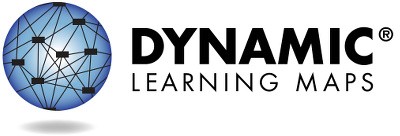 Página 1 de 2Para obter mais informações, incluindo recursos, acesse https://dynamiclearningmaps.org/states.c A Universidade de Kansas. Todos os direitos reservados. Somente para fins educacionais. Não pode ser usado para fins comerciais ou outras finalidades sem permissão. "Dynamic Learning Maps" é uma marca registrada da Universidade de Kansas.Perfil de Desempenho (continuação)M.C2.1: Compreender e usar as propriedades geométricas de formatos bidimensionais e tridimensionaisM.C3.1: Compreender e usar princípios e unidades de medida __%Dominou _ das 5 competências__%Dominou _ das 15 competênciasM.C2.2: Solucionar problemas envolvendo área, perímetro e volumeM.C4.2: Compreender os padrões e o pensamento funcional__%+Nenhuma Aprendizagem foi avaliada nesta ÁreaMais informações sobre o desempenho de [Nome do(a) Aluno(a)] em cada Aprendizagem Essencial que compõem as Áreas estão localizadas no Perfil de Aprendizagem.Para obter mais informações, incluindo recursos, acesse https://dynamiclearningmaps.org/states.	Página 2 de 2O desempenho de [Nome do(a) Aluno(a)] nas Aprendizagens Essenciais de Matemática da 4a série está resumido abaixo. Essa informação é baseada em todos os testes de DLM que [Nome do(a) Aluno(a)] realizou durante a primavera de 2023. [Nome do(a) Aluno(a)] foi avaliado(a) em __ das 8 Aprendizagens Essenciais e em ___ das 6 Áreas esperadas na 4a série.Demonstrar o domínio de um Nível durante a avaliação pressupõe o domínio de todos os Níveis anteriores na Aprendizagem Essencial. Esta tabela descreve quais competências seu (sua) filho(a) demonstrou na avaliação e como essas competências se comparam às expectativas do nível de ensino.Níveis dominados este anoNenhuma evidência de domínio nesta Aprendizagem EssencialAprendizagem Essencial não testadaPágina 1 de 2Este boletim pretende servir como uma fonte de evidência única em um processo de planejamento pedagógico. Os resultados são baseados apenas nas respostas fornecidas na avaliação de primavera do final do ano. Como seu (sua) filho(a) pode demonstrar conhecimentos e competências de maneira diferente em todas as situações, os resultados estimados de domínio mostrados aqui talvez não representem totalmente o que seu (sua) filho(a) sabe e pode fazer.Para obter mais informações, incluindo recursos, acesse https://dynamiclearningmaps.org/states. c A Universidade de Kansas. Todos os direitos reservados. Somente para fins educacionais. Não pode ser usado para fins comerciais ou outras finalidades sem permissão. "Dynamic Learning Maps" é uma marca registrada da Universidade de Kansas.Níveis dominados este anoNenhuma evidência de domínio nesta Aprendizagem EssencialAprendizagem Essencial não testadaPágina 2 de 2Para obter mais informações, incluindo recursos, acesse https://dynamiclearningmaps.org/states.Nível Estimado de DomínioNível Estimado de DomínioNível Estimado de DomínioNível Estimado de DomínioNível Estimado de DomínioNível Estimado de DomínioNível Estimado de DomínioÁreaAprendizagem Essencial1234 (Objetivo)5M.C1.1M.EE.4.NF.1-2Reconhecer a separação e a totalidadeDividir uma forma familiar em duas ou mais partesDividir uma forma familiar em duas ou mais partes iguaisIdentificar uma metade e um quarto em modelos de áreaIdentificar metades e quartas partes em modelos de áreaM.C1.3M.EE.4.NBT.4Reconhecer a separação, o conjunto e o subconjuntoCombinar e dividir conjuntos; contar objetos em um conjuntoSomar e subtrair usando números entre 0 e 20Somar e subtrair usando 100Resolver problemas de adição ou subtração contendo palavrasM.C2.1M.EE.4.MD.6Reconhecer atributos; reconhecer objetos iguais e diferentesReconhecer valores iguais ou diferentesReconhecer quantidades maiores ou menoresComparar diretamente dois ângulosColocar três ou mais ângulos em ordem usando a comparação diretaM.C2.2M.EE.4.MD.3Reconhecer a separação; reconhecer o sentido de "algum", "alguns", "algumas"Reconhecer o recintoExplicar o quadrado unitário e a áreaCalcular a área contando quadrados e ladrilhosSolucionar problemas de palavras envolvendo a área de retângulosNível Estimado de DomínioNível Estimado de DomínioNível Estimado de DomínioNível Estimado de DomínioNível Estimado de DomínioNível Estimado de DomínioNível Estimado de DomínioÁreaAprendizagem Essencial1234 (Objetivo)5M.C3.1M.EE.4.MD.2.aPrestar atenção a uma pessoa ou um objeto; reconhecer diferençasReconhecer atributos mensuráveis de um objetoReconhecer as horas e os minutos em um relógio digital e ambos os ponteiros em um relógio analógicoUsando um relógio analógico ou digital, dizer o tempo que falta até a hora cheiaDizer quanto tempo falta até a meia hora e o quarto de hora mais próximosM.C3.1M.EE.4.MD.2.bReconhecer objetos iguais e diferentesComparar o peso e o volume de dois objetosMedir o peso e o volume usando unidades informaisMedir o peso (oz./lb.) e o volume (c.) usando unidades formaisEstimar o peso (oz./lb.) e o volume (c.) usando unidades formaisM.C3.1M.EE.4.MD.2.dPrestar atenção a um objeto, pessoa ou tarefaReconhecer valores de atributosReconhecer moedas ou cédulas de dólarReconhecer os nomes e os valores das moedas básicasDizer o valor de uma moeda em relação a outra moedaM.C4.2M.EE.4.OA.5Reconhecer atributos e organizar os objetos em paresReconhecer padrões na natureza ou na vida cotidianaIdentificar padrões simbólicos/visuais e unidades principaisReconhecer a unidade principal em um padrão de repetiçãoAmpliar um padrão visual ou simbólico